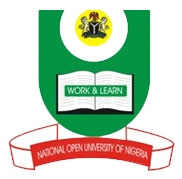 National Open University Of NigeriaPlot 91, Cadastral Zone, NnamdiAzikiwe Expressway, Jabi - AbujaFaculty of ScienceJANUARY/FEBRUARY 2018 EXAMINATIONCOURSE CODE: BIO 311     CREDIT UNITS: 2COURSE TITLE: MYCOLOGYTIME ALLOWED: 2 HoursINTRUCTION: Answer question ONE (1) and any other THREE (3) questions1a. What are trichomyces? (2marks)b. Differentiate between theAscomycetes and the Basidiomycetes(2marks)c. Define gamentangial copulation (2marks) d. Name the four types of sexual spores in fungi (4marks)e. Name three superficial mycoses you know (3marks)f. What are subcutaneous mycoses? (2marks)2. Discuss the primitive classification of fungi (15marks)3. Write concisely on the different types of asexual spores in fungi  (15marks)4. Write short notes on any 2 of the following  kinds of aspergillosis.a. Allergic aspergillosis (5marks)b. Invasive aspergillosis (5marks)c. Aspergilloma (5marks)5. Write briefly on the discovery of antibiotics. (15marks)